Тема: «Кто такие насекомые?»Цель: познакомить детей с миром насекомых; развивать умение обобщать насекомых по существенным признакам; воспитывать интерес к насекомым, желание узнать о них что-то новое.Ход занятияВзрослый предлагает ребенку отправиться в лес отдохнуть на полянке. Ребенок представляет, что очутился на полянке.- Кого мы можем тут встретить? (Зверей.)- Но звери чаще всего боятся человека. Заяц трусливый, олень осторожный, волк тоже обойдет стороной человека.- Птицы тоже разлетятся, если увидят на поляне людей. Чаще всего птицы бывают очень осторожны.- А есть такие жители в лесу, которые нас не испугаются, будут сидеть рядышком. Их очень много, они повсюду: и на деревьях, и на цветах, и на земле, и в воздухе. Кто это? Вы догадались? (Это насекомые.)Когда в душистом сквознякеПрисядешь летом в сосняке,Внимательно вглядись вокруг –Ты многое заметишь, друг.Личинку тащит муравей,Спешит куда-то меж корнейБольшой сосны. На толстый сукУселся золотистый жук.Порхает легкий мотылек,Пьет хоботком душистый сокИ собирает мед пчела.Все заняты, у всех дела.Мой друг, внимательно вглядись,Волшебную увидишь жизнь.Муравей, божья коровка, кузнечик, бабочка, комар, муха, пчела - все это насекомые.Насекомые - древнейшие и самые многочисленные обитатели нашей планеты. Они появились на ней примерно 250 миллионов лет назад и очень хорошо приспособились к жизни на Земле.- А как ты думаешь, только ли на земле обитают насекомые? (Ответы детей).- Насекомые обитают не только на земле, они прекрасно себя чувствуют и в воде, и под землей, и в воздухе.- Вспомните, как передвигаются насекомые. (пчела летает, кузнечик прыгает, жуки плавают. Насекомые все умеют делать: ходить, бегать, плавать, нырять, летать, порхать, ползать, прыгать)- Много загадок сочинил народ о насекомых.Не солнце, не огонь, а светит. (светлячок)Голос тонок, нос долог,Кто его убьет, тот свою кровь прольет. (комар)Ниток много-много, а в клубок не смотает, одежду себе не шьет, а ткань всегда ткет. (паук)Шли плотнички без топоров,Срубили избу без углов. (муравьи)Летит - говорит,А сядет - молчит. (жук)- А как ты думаешь, чем питаются насекомые? (Ответы детей).- Для каждого насекомого - свой корм.Гусеницы поедают листья, жуки-точильщики и короеды - древесину и кору деревьев, комары питаются соком растений и кровью животных, медведка питается под землей корнями растений. Есть такие насекомые-хищники, которые охотятся на других насекомых, например, божья коровка поедает тлю.Насекомые - это очень вкусное лакомство для лягушек, ящериц, летучих мышей, птиц.- А ты знаешь, кто на земле самый сильный? (Ответы).- Нет, не слон, не бегемот, нет, нет. Самый сильный на земле - муравей! Да, да, ведь он переносит тяжести, в 10 раз превосходящие его собственный вес, а слон при весе 5 тонн с трудом может поднять 1,5 тонны. Муравей, по сравнению со слоном, настоящий силач. А еще муравьи - великолепные строители. Какие прекрасные терема-муравейники они строят! Муравейник - это многоэтажный дом, теплый, уютный, многоквартирный, с хорошей вентиляцией, с кладовочками, со спальнями, с детскими комнатами, с мусоросборником и туалетом. Муравьи содержат свои дома в идеальной чистоте. Муравьи живут в муравейнике большой и дружной семьей. Население в одном муравейнике - несколько сот тысяч жителей. Как целый город! Правит в муравейнике муравьиная принцесса. В молодости у нее были небольшие крылышки, и она любила порезвиться и полетать. Но, став почтенной матерью большого семейства, муравьиха отгрызает себе крылья и с этих пор живет в муравейнике. Она откладывает яички, из которых позже появляются личинки. Заботятся о них рабочие муравьи, они кормят личинок, ухаживают за ними. Охраняют муравейник муравьи-солдаты. Муравьи уничтожают множество вредных насекомых, поэтому их называют «санитарами леса». Некоторые птицы специально прилетают за помощью к муравьям, которые очищают птицу от многочисленных паразитов, смазывают ей перья муравьиной кислотой.- Как много интересного можно еще узнать о жизни насекомых. Насекомые живут не только в лесу, но и у нас в городе.- Каких насекомых ты видел около дома? Расскажи.(Ребенок рассказывает об интересных встречах с насекомыми.)- Все насекомые очень маленькие, поэтому постарайся никогда их не обижать, а охранять и беречь.- А теперь послушай стихи о насекомых.МуравейникСладко пахнут сосновой смолоюРазогретые темные пни.Из иголочек высохшей хвоиСтроят терем лесной муравьи.Расторопно, с рабочей сноровкойСтавят балки и бревна кладут.Дело спорится бойко и ловко,Будут в доме тепло и уют!Будут в тереме малые детиМирно спать под напевы дождей.Для того и встает на рассветеРаботящий лесной муравей.ПчелаПчелка золотая над цветком порхает,Сок душистый пьет, собирает мед.ШмельВ лесу цветок растет,Шмелей к себе зовет:«Прилетайте, шмели,Поклонюсь до земли.Гуще меда нету,Чем с лесного цвета!»СтрекозаСклонились низко лозыНад гладью тихих вод.Мы - быстрые стрекозыЗдесь водим хоровод.Без всякого усильяСкользим мы над водой,Сверкают наши крыльяПрозрачною слюдой.МотылекЯ - беззаботный мотылек.Хоть я живу всего денек,Но не грущу напрасно -Ведь жизнь моя прекрасна.В небесном голубом простореКупаюсь я, как будто в море.Я не грущу напрасно,Ведь жизнь моя прекрасна.Ромашками белеет луг,Порхают бабочки вокруг.Я не грущу напрасно,Ведь жизнь моя прекрасна.Подарит мне живой цветокМедовый золотистый сок.Я не грущу напрасно,Ведь жизнь моя прекрасна.МухаМуха, муха-надоедаПрилетела к нам к обеду.Видит муха: стол накрыт,По тарелкам суп разлит,Хлеб нарезан - можно есть,Только где же мухе сесть?Села муха на окошко,Съела муха хлеба крошку.Тряпкой муху мы прогнали:«В гости мы тебя не звали!»Насекомые - картинки для детей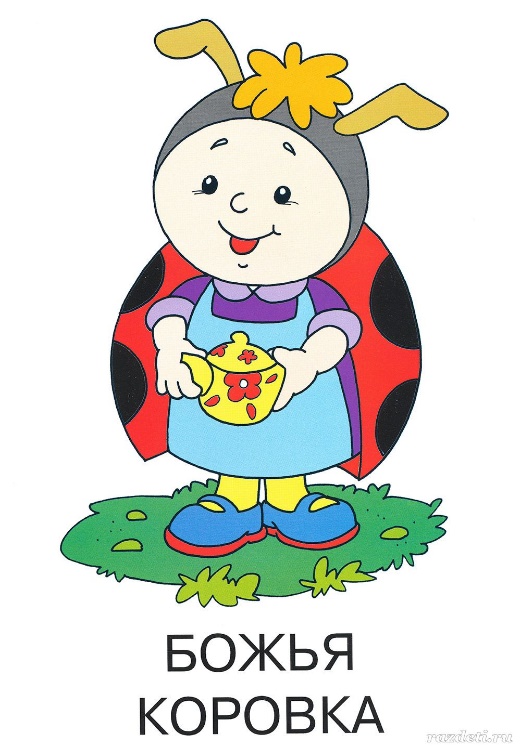 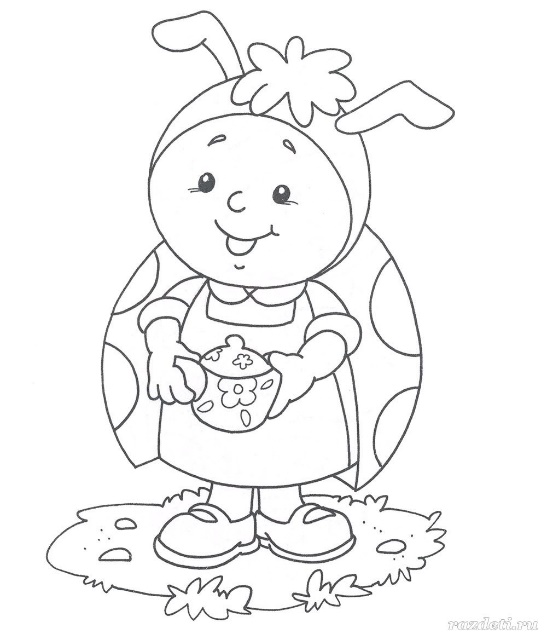 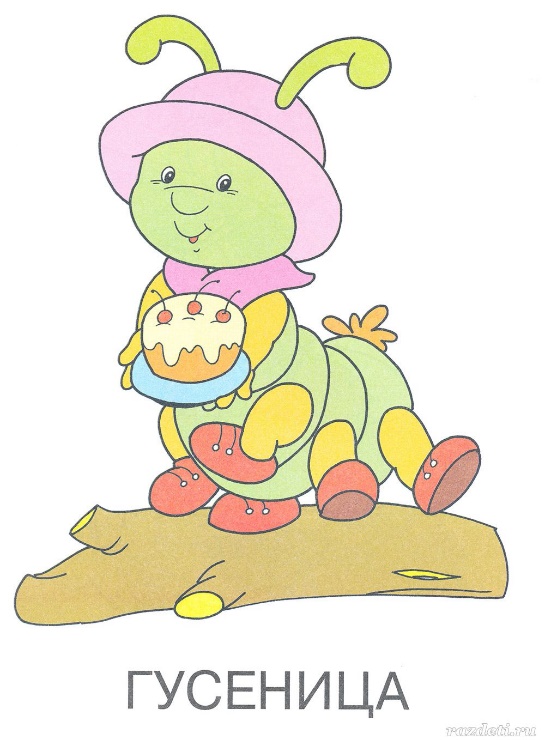 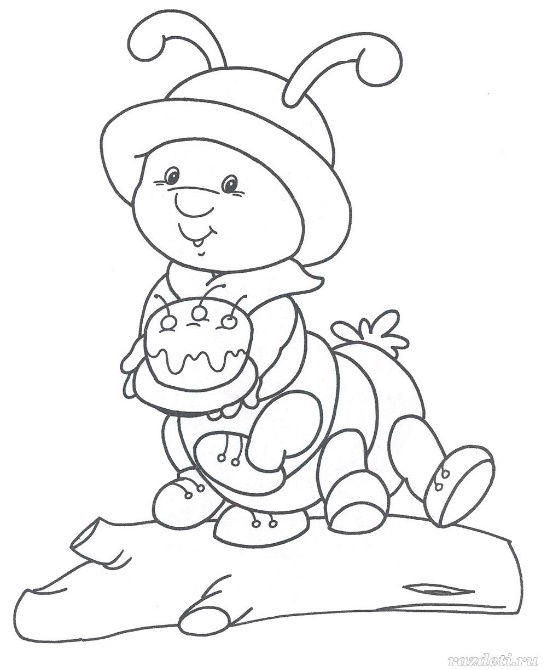 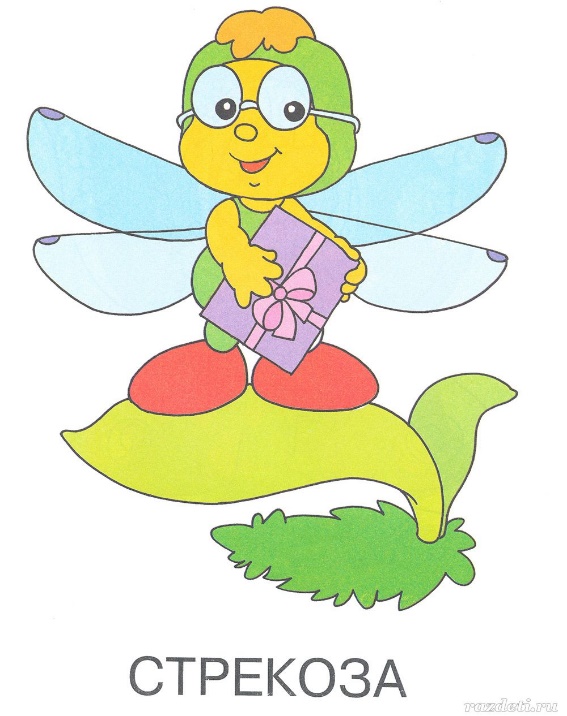 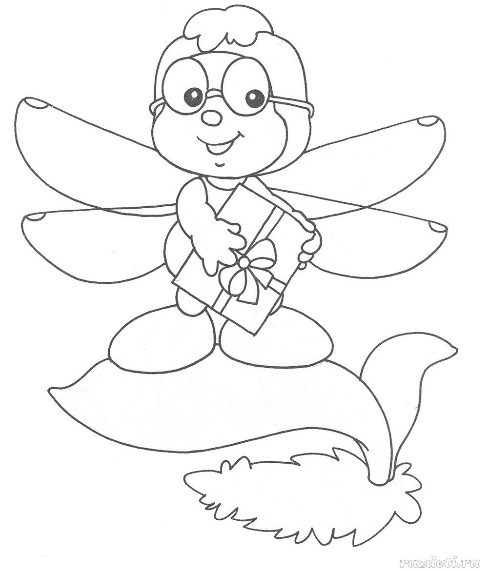 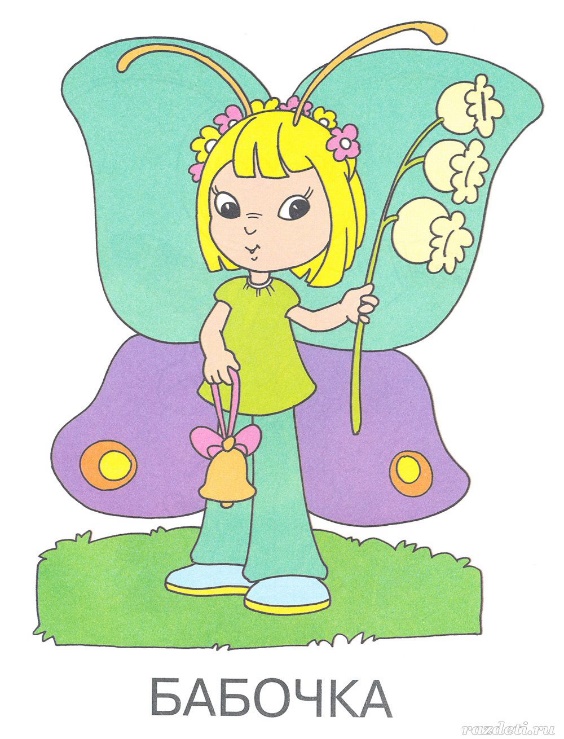 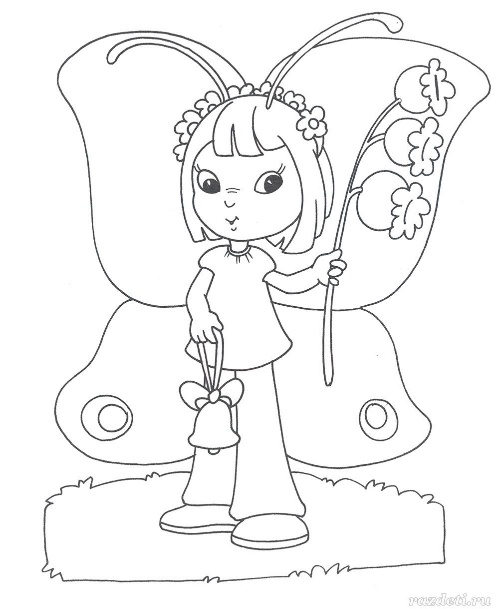 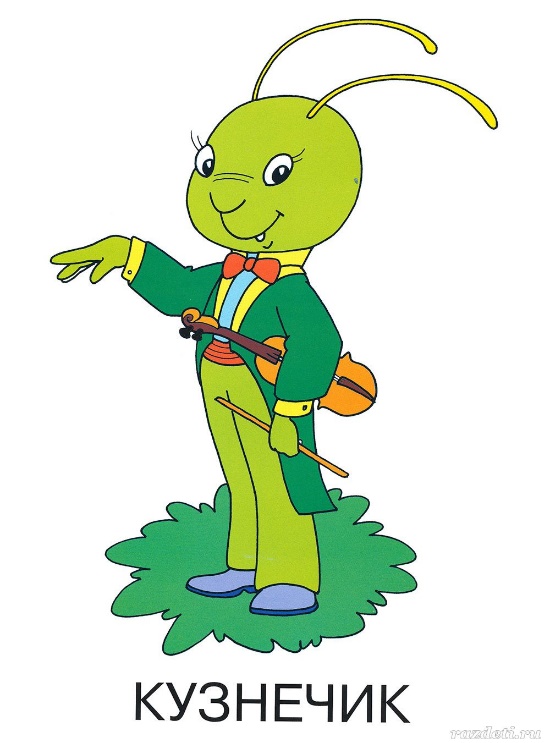 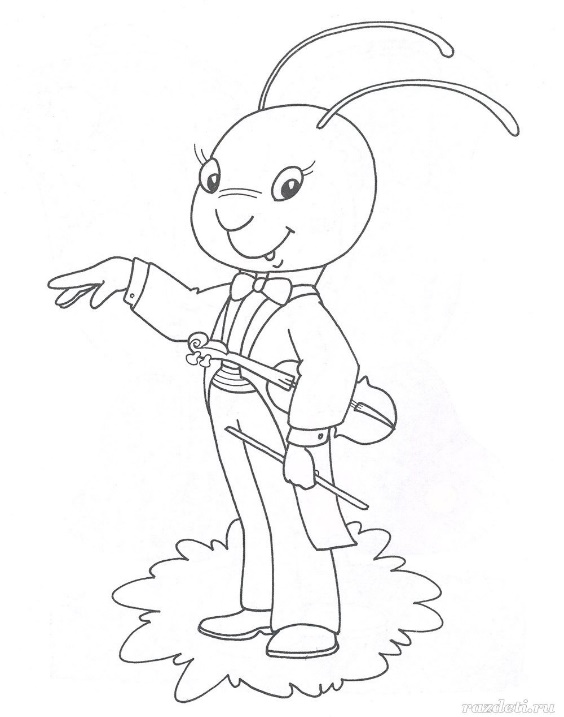 